Информационно-библиотечное обслуживание детей и молодежи в Кузбассе: год 2016Сеть библиотек Кузбасса, обслуживающих детей и молодежьФедеральным законом «О библиотечном деле» регламентируется право пользователей библиотек детского и юношеского возраста на библиотечное обслуживание в общедоступных библиотеках, специализированных детских и юношеских библиотеках, а также в библиотеках образовательных учреждений.Утвержденный Министерством культуры РФ в 2014 году «Модельный стандарт деятельности общедоступной библиотеки» относит читателей детского возраста к особым группам пользователей, интересы которых должны быть приоритетны. Население Кузбасса на 1.01.2016 г. насчитывает 2 717 627 чел. Из них 519 716 чел. – дети до 14 лет, и 506 132 молодежи (от 15 до 29 лет). Дети и молодежь составили 1 025 848 чел., то есть 37,7% от общего населения Кузбасса.На 1.01.2017 года информационные потребности детей и молодежи Кемеровской области удовлетворяет 81 специализированная детская муниципальная библиотека (в т.ч. 11 центральных детских библиотек, детская библиотека-центр по проблемам детства и юношества в г. Белово, 4 библиотеки для детей и юношества в гг. Березовский, Прокопьевск, Юрга, п. Трудармейский Прокопьевского района и модельная библиотека для детей и юношества Мариинского муниципального района; 5 библиотек семейного чтения в гг. Кемерово (3), Междуреченск, Юрга, модельная библиотека семейного чтения Тисульского района, 1 молодежная библиотека и 1 специализированная библиотека по обслуживанию детей с ограниченными возможностями здоровья в г. Кемерово). В сети детских библиотек Кемеровской области в 2016 году произошли следующие изменения.На основании Приказа управления культуры, спорта и молодежной политики администрации Тайгинского городского округа № 02-07/32-1 от 15.09.2016 г. детско-юношеская библиотека-филиал № 1 МБУ «ЦБС ТГО» перепрофилирована в детскую библиотеку. Таким образом, сеть детских библиотек увеличилась на одну единицу.В городе Прокопьевске произошло объединение детской библиотеки № 13 и юношеской библиотеки № 15 (Приказ управления по культуре администрации города Прокопьевска № 526 от 16 ноября 2015 г.). Объединенная библиотека получила название «Детско-юношеская библиотека № 15».Библиотеке для детей и юношества МБУК «ЦБС Мариинского муниципального района» присвоен статус модельной. Выбор этой библиотеки в качестве площадки для организации модельной библиотеки не случаен. Библиотека для детей и юношества в 2015 году отпраздновала свое 95-летие. За последние годы в библиотеке значительно возросло количество читателей разного возраста, заметно вырос интерес родителей к чтению детей. Этому способствовала работа библиотеки по привлечению родителей к совместной организации и проведению различных мероприятий. Сегодня модельная библиотека для детей и юношества – это центр интеллектуального, духовного, творческого, досугового общения юных мариинцев. Библиотечное обслуживание детей в библиотеках Кемеровской области осуществляется в специализированных детских библиотеках и в публичных библиотеках. Все ресурсы специализированных детских библиотек предназначены именно для этой категории пользователей. Комплектование фонда, оформление библиотечного пространства, разнообразные формы мероприятий, создание дружелюбной среды – все направлено на комфортное пребывание детей в стенах библиотеки. Здесь работают профессионалы, владеющие знаниями возрастных особенностей детей и подростков и учитывающие их при организации информационно-библиотечного обслуживания. 29 структурных подразделений общедоступных библиотек обслуживают молодежь (в том числе 5 юношеских филиалов, 9 секторов по работе с юношеством и молодежью, 12 юношеских кафедр, 3 юношеских абонемента). Специфика их деятельности заключается в том, что библиотекари углубленно работают с данной категорией пользователей с учетом особенностей их социально-психологического развития, современных задач воспитания и образования молодого поколения, используют эффективные формы и методы работы с юными читателями. Анализ основных показателей библиотечного обслуживаниядетей и молодежиМуниципальные библиотеки Кузбасса в 2016 году обслужили 923 947 пользователей, из них 364 347 – пользователи в возрасте до 14 лет и 183 324 – молодых людей.  Таким образом, дети и молодежь составляют 59% всех пользователей библиотек Кемеровской области.Задачами деятельности библиотек в обслуживании данной категории пользователей являются обеспечение психологического и эмоционального комфорта; выявление одаренных детей, помощь им в развитии; создание условий для приобщения к чтению и самореализации каждого юного пользователя; создание равных условий доступа к информационным ресурсам.Необходимым условием обслуживания детей в библиотеках, согласно Модельного стандарта деятельности общедоступной библиотеки, является безопасность, комфорт, наличие свободного пространства для развития личности: чтения, образования, самообразования, развивающих игр, творчества, общения и досуга.  Таблица 1 – Динамика количественных показателей по обслуживанию детей: 2015-2016 гг.Основные цифровые показатели обслуживания детей (число пользователей и посещений) в специализированных детских библиотеках незначительно уменьшились. Это связано с оптимизацией библиотек. В частности, все показатели по обслуживанию читателей-детей МБУК «ЦБС» администрации Осинниковского городского округа» имеют меньшие значения в сравнении с предыдущим годом в связи с проведением мероприятий по сокращению сети и штата библиотек. Оптимизация библиотек повлияла и на уменьшение основных цифровых показателей МБУК «ЦБС» Киселевского городского округа». Между тем, несмотря на то, что летом 2016 года в центральной детской библиотеке велись ремонтные работы, библиотекари не прекращали работу по обслуживанию читателей, делая основной упор на проведение выездных массовых мероприятий. Снижение объема поступлений новых книг и периодических изданий в печатном виде МБУ «МИБС» г. Новокузнецка» повлекло снижение книговыдачи и отказа части читателей от услуг библиотек. Активно внедряемая выдача книг в электронном виде по проекту «ЛитРес» не компенсирует потребности населения в печатных изданиях. На уменьшение числа посещений в библиотеках МУ «ЦБС г. Белово» повлияли объявленные карантины в дошкольных и учебных заведениях, закрытие детской библиотеки №3 в связи с капитальным ремонтом предоставленного помещения и переездом.Специалисты МАУК «МИБС» г. Кемерово отмечает увеличение числа читателей-дошкольников, что позволяет прогнозировать на 2017 год увеличение числа читателей-детей. В МБУК «ЦБС г. Юрги» увеличение основных показателей обслуживания детей связано с развитой системой социального партнерства с дошкольными и общеобразовательными учреждениями, а также работой передвижных пунктов выдачи литературы. Во время акции «Запиши друга в библиотеку» новыми читателями стали 28 человек, а общий итог акции «Запишись в библиотеку всей семьей» – 160 новых читателей. Действует программа первого посещения библиотеки «Чудесный Книгоград», направленная на привлечение новых пользователей.Взаимодействие библиотеки и семьи – наиболее эффективный путь приобщения ребенка к чтению. Акция «Запиши своего ребенка в библиотеку» МБУК «ЦБС» г. Киселевска – яркое тому подтверждение.  Библиотекари центральной библиотеки убеждены: там, где читают родители, дети также активно посещают библиотеку, умеют выбрать книгу и получать пользу и удовольствие от прочитанного. В результате ежегодной акции по привлечению в библиотеку первоклассников и их родителей «Запишись в библиотеку всей семьей» МАУК «МИБС» г. Кемерово в библиотеки записалось 680 человек, заведено 64 формуляра семейного чтения. Увеличение числа посещений и книговыдачи библиотекари МБУК «ЦБС» Анжеро-Судженского городского округа связывают с ростом количества проводимых мероприятий. Детские библиотекари инициировали ряд конкурсов для детей, условием участия и победы в которых было прочтение определенных книг, что активизировало читательскую активность. Увеличилось количество читателей среднего школьного возраста, что связано с принципом «преемственности» – из активного читателя младшего школьного возраста вырастают читатели-подростки, а затем и молодежь.      Библиотекари отмечают увеличение числа посещений библиотеки детьми и подростками в летнее время, что можно объяснить активной работой библиотек по программам летних чтений.Библиотекари МБУК РЦБС Новокузнецкого муниципального района отмечают, что для любого ребенка библиотека должна быть местом открытым, дружелюбным, привлекательным, в чем-то даже необычным. Особенно в сельской библиотеке. Здесь ребята встречаются друг с другом, общаются, играют. Сельские библиотеки поощряют стремление к чтению детей и подростков, помогают в обучении и способствуют общему культурному развитию.  Книжный фонд муниципальных детских библиотек Кемеровской области составляет 2 424 759 экземпляров. Среднее количество книг, приходящихся на одного жителя детского возраста в Кемеровской области (показатель книгообеспеченности) в городских округах составляет 5,2. В муниципальных районах этот показатель значительно ниже – 3,2. В «Руководстве для детских библиотек России» рекомендуемая средняя  книгообеспеченность одного жителя в городе – 5-7 экземпляров, на селе – 7-9 экземпляров. Таким образом, дети в сельских районах находятся в состоянии информационного неравенства.Согласно рекомендациям Международной федерации библиотечных ассоциаций и учреждений (ИФЛА) фонд общедоступной библиотеки должен ежегодно обновляться изданиями текущего года не менее чем на 5%. Оптимальное количество новых поступлений в детских библиотеках Кемеровской области должно быть 216 497  экземпляров, в то время как в 2016 году в них поступило 70 032 экземпляров. Поскольку сюда входят  периодические издания, книги, подаренные жителями и принятые взамен утерянных, то доля новых книг последних лет издания совсем незначительная.Детские библиотекари отмечают недостаточное комплектование современной художественной литературой для детей и подростков, мало детской научно-познавательной, отраслевой литературы, не хватает книг для дошкольного и младшего школьного возраста, мало книг по краеведению. Некоторые детские библиотеки Кемеровской области, особенно в муниципальных районах, получают менее 100 экземпляров в год. Между тем, количество документов является одним из показателей муниципального задания («Формирование, учет, изучение, обеспечение физического сохранения и безопасности фондов библиотеки»). В условиях финансовых ограничений на комплектование книг наличие в фонде периодических изданий приобретает особое значение. Между тем,  подписка на детские периодические издания есть далеко не во всех детских библиотеках, особенно сельских.  Согласно рекомендациям Международной федерации библиотечных ассоциаций и учреждений (ИФЛА) и Российской библиотечной ассоциации, детские библиотеки должны  располагать  развивающими  материалами  всех  форматов, включая печатный (книги,  периодика,  комиксы), медиа на различных носителях, игрушками, обучающими играми, материалами для пользователей с ограниченными возможностями здоровья. Необходимо количественное и качественное улучшение состояния библиотечных фондов библиотек Кузбасса, обслуживающих детей и молодежь.Частично решить проблему информационного неравенства, а также приблизить новые книги современных авторов к юным читателям небольших городов и районов, помогают передвижные книжные выставки, организованные Кемеровской областной библиотекой для детей и юношества. Сегодня детские библиотеки востребованы как никогда: увеличился диапазон читательских требований и запросов, изменились виды образовательных программ, новое развитие получила система дополнительного образования детей. Библиотеки оказывают самые разнообразные услуги, учитывая разнообразие потребностей и индивидуальные возможности юных читателей (детей раннего возраста, одаренных детей, детей с ограниченными возможностями здоровья, детей-мигрантов).Молодежь – особая категория пользователей со своими образовательными, информационными, культурными и досуговыми потребностями. В Основах государственной молодежной политики Российской Федерации на период до 2025 года (утв. распоряжением Правительства РФ от 29 ноября 2014 г. № 2403-р) молодежь определяется как социально-демографическая  группа,  выделяемая  на основе  возрастных  особенностей,  социального  положения и характеризующаяся  специфическими  интересами  и  ценностями. Основные цифровые показатели обслуживания молодежи по городским округам и муниципальным районам Кемеровской области по сравнению с прошлым годом увеличились, что связано с повышением возрастных границ данной категории пользователей (до 30 лет). Количество читателей  составляет 183 559 чел., число посещений – 1 182 382 чел., показатель книговыдачи составляет 2 969 538 экз. Основными факторами, осложняющими библиотечное обслуживание молодежи, продолжают оставаться следующие:- уменьшение численности населения, в том числе молодежи, в городах и районах;- закрытие учебных заведений;- миграция молодежи в более перспективные населенные пункты, где есть учебные заведения, и перспектива дальнейшего карьерного роста; - несоответствие библиотечных фондов потребностям пользователей молодых людей: отсутствие новой литературы, подписки на современные молодежные газеты и журналы.По мнению библиотекарей МБУК «Чебулинская МЦБ», резерва пользователей молодежного возраста практически нет, так как многие прописанные в районе молодые люди фактически проживают за его пределами и возвращаться назад не планируют. Подобная ситуация наблюдается во многих территориях.Как отмечают библиотекари МБУК «ЦБС» Анжеро-Судженского городского округа, на посещения библиотек влияет  отсутствие необходимых для молодого читателя комфортных условий, возможности воспользоваться Wi-Fi, элементарно уединиться в комфортной для себя зоне. Перспективы библиотечного обслуживания молодежи сотрудники связывают с разработкой и реализацией творческих проектов, акций, фестивалей с  обязательным вовлечением подростков и молодежи в процесс подготовки библиотечных мероприятий, продвижение библиотечных услуг в виртуальном пространстве.Недостаточное комплектование библиотечных фондов документами как печатного, так и электронного формата создает большие трудности в работе юношеских структурных подразделений библиотек по реализации общенациональной задачи развития чтения как одной из составляющих успешной социализации молодежи.  Необходимо уделять большее внимание работающей молодежи, привлекать молодые семьи к интересной организации их досуга. Значительную роль в формировании позитивного образа библиотеки играют комплексные программы обслуживания молодежной аудитории, крупные акции и культурные проекты, которые реализуются в библиотеках. Однако, как показывает практика,  участие самой молодежи в разработке и реализации библиотечных программ невелико. Библиотечным специалистам необходимо обратить внимание на формы творческого сотрудничества с молодежью и формирование новой системы взаимоотношений.  Работа с молодежью требует освоения мобильных  информационных технологий и разнообразия форм привлечения этой категории пользователей.  Так, в результате действия программы «Читающая КОМПания» библиотеки №10 МУ «ЦБС г. Белово», на 10% увеличилось количество новых пользователей и участников массовых мероприятий, количество посещений библиотеки увеличилось на 5%, а увеличение книговыдачи – на 10%. Библиотека для молодых людей стала местом общения и проведения досуга.Отмечается увеличение запросов на произведения по школьной программе у старшеклассников, что связано с подготовкой к ЕГЭ и написанию сочинения по литературе. Для того, чтобы помочь молодым лучше узнать современную прозу, достойно подготовиться к итоговому сочинению, научить школьников грамотно и последовательно излагать свои мысли,  библиотека №8 МУ «ЦБС г. Белово» проводит цикл мероприятий «Любить чтение».Общение библиотекаря с молодыми пользователями предполагает наличие таких качеств, как уважение к личности, общение на равных; понимание непрерывно развивающихся потребностей молодежи; знание молодежной культуры и интересов данной возрастной группы; умение работать в партнерстве с молодежью; знание всех видов медиа, включая книги и ресурсы всех форматов.Организация библиотечного обслуживания детей и молодежи  Библиотека как культурно-просветительский центр 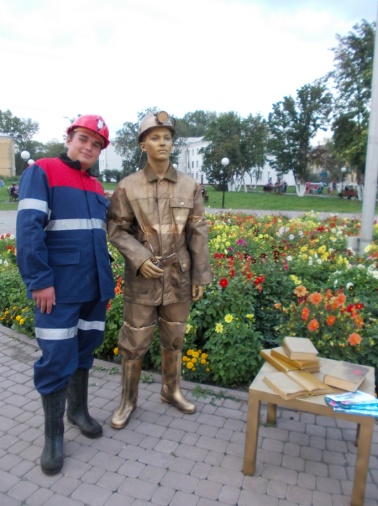 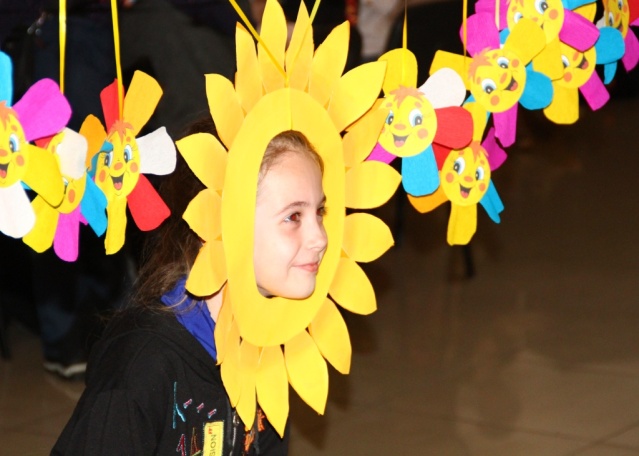 «Модельный стандарт деятельности общедоступной библиотеки» предполагает развитие библиотек как активных информационных агентов, равноправных действующих лиц в сетевом, виртуальном пространстве; как хранителей культурного наследия, воплощенных в ее фондах и других информационных ресурсах; коммуникационных площадок интеллектуального развития и культурного досуга населения страны.Культурно-просветительная деятельность библиотеки является мощным инструментом для привлечения новых пользователей.Продолжается расширение аудитории пользователей библиотек,  обслуживающих детей,  за  счет  дошкольников  и  их  родителей.  Такие акции, как «Расти с книгой, малыш!» (МБУК «ЦБС им. Н.К. Крупской» г. Ленинск-Кузнецкий), «Чтение с пеленок» (МБУ «Межпоселенческая библиотека» Промышленновского района), «Спасибо, аист» (МБУК «Тяжинская ЦБС») направлены на привлечение в библиотеку самых маленьких детей и их родителей, что является залогом будущих читателей. Расширяется объем услуг, предоставляемых библиотекой юным читателям и их родителям. В информационно-развивающем центре «Филипп´ОК» МУ «ЦБС г. Белово» проводится индивидуальная работа с дошкольниками по обучению детей, позволяющая им в дальнейшем успешно овладеть школьной программой. Дети изучают алфавит, цифры, учатся считать и писать, участвуют в интерактивных играх на развитие логики и мышления, выполняют творческие задания, учат стихи. Данная услуга послужила дополнительным источником по привлечению внебюджетных средств.Модельная библиотека для детей и юношества МБУК «ЦБС  Мариинского муниципального района» тесно сотрудничает с детскими садами, на базе одного из которых более десяти лет работает клуб «Дошкольник». В разные годы там были реализованы такие проекты, как «Азбука маленького кузбассовца», «Детское справочное бюро», а в 2016 – проект «Всегда и всюду читать я буду».  Детская библиотека-филиал № 7 Ижморского района продолжила работу выездного читального зала для родителей детей, посещающих детский сад «Солнышко». Первые «выпускники» дошкольного образовательного учреждения уже пошли в первый класс. Библиотекари отмечают, что эти дети чаще других посещают библиотеку.Районная детская библиотека МБУ «РЦБС Гурьевского района» заключила договор со средней общеобразовательной школой по организации внеурочной деятельности учащихся 3-6 классов. Разработана программа «За страницами твоего учебника», за реализацию которой библиотека заработала за год 111 600 рублей. Преемственность программы с курсом внеурочной деятельности позволила  проводить системную работу по интеллектуальному развитию и обогащению читательского опыта младшего школьника.Библиотеками МАУК «МИБС» г. Кемерово реализуется программа «Библиотечная продленка». Дети готовят домашнее задание под присмотром библиотекаря, читают дополнительную литературу, играют, занимаются творчеством.Библиотеки МБУК Анжеро-Судженского городского округа «ЦБС», работающие с детьми и подростками, стремятся соответствовать ожиданиям юных жителей, и стараются создавать яркую, живую атмосферу, площадку интересных и полезных встреч детей и взрослых. Сотрудники библиотек прививают интерес к чтению, сопровождают образовательный процесс ребенка, предоставляют информацию по запросам в разных формах, в том числе и в электронном виде, помогают в развитии творческой деятельности. Библиотекарями филиала №2 организован конкурс «Открытка пожеланий библиотеке». Самые интересные пожелания по улучшению работы библиотеки (проводить театрализацию мероприятий, организовать акцию в поддержку животных, предоставить настольные игры и т.д.) были реализованы в течение 2016 года.Подобная акция – «Банк читательских идей» проведена МУ «ЦБС г. Белово». Среди наиболее распространенных пожеланий – создание оснащенного компьютерного зала, литературного кружка для маленьких любителей книг с совместным прочтением и обсуждением качественных детских произведений, пополнение библиотечного фонда новыми изданиями. Стенд «Копилка добрых пожеланий библиотеке» оформлен и в детской библиотеке МБУ «ЦБС Мысковского городского округа».Укреплению позиций библиотеки как многофункционального культурно-просветительного центра, открытого для встреч, общения, проведения интеллектуального досуга, участия в разнообразной творческой и познавательной деятельности способствуют различные формы мероприятий и акции, направленные на привлечение молодежи.Библиотекари МБУК «ЦБС» Киселевского городского округа убеждены, что необходимо заявлять о себе нетрадиционными, яркими и неординарными событиями для того, чтобы не утратить к себе интерес современного общества и приобрести новых пользователей (акция «Я голосую за книгу», литературное шоу «С книгой мир добрей и ярче», литературные квесты, вечеринки и др.). Среди интересных форм мероприятий стоит отметить «Книжный джем» и пресс-фуршет «Кушать подано!» МБУК «ЦБС Ленинск-Кузнецкого муниципального района», «Гастрономическая библиотека, или Еда литературных героев», «Book Go: Поймай свою книгу», литературное заседание «Медленное чтение и интерпретация художественного текста» (МБУК «Междуреченская Информационная библиотечная Система»)Библиотеки МБУ ЦБС Яйского муниципального района постоянно находятся в поиске новых, нестандартных  форм  работы, направленных на продвижение  книги, привлечение читателей  и создание позитивного образа библиотеки. В День семьи, любви и верности молодые люди приняли участие в акции «Свидание вслепую». Участники мероприятия искали свои вторые «половинки» в арт-кафе. Хорошо зарекомендовавшей себя формой работы  среди молодежи стало проведение библиотечных акций «Мы дарим книгу вам!», «Выходи читать во двор», «Буккроссинг шагает по планете», «Читатель идет по следу».МБУК «Междуреченская Информационная Библиотечная Система» является официальным представителем клуба «60 секунд» - общероссийского оффлайн-сообщества любителей интеллектуальных игр. Игры проводятся 4 раза в месяц. В 2016 году междуреченский клуб отметил свой первый юбилей. С открытием осеннего сезона увеличилось число игроков, в клуб пришли новые команды. Этому способствовало и то, что библиотека предоставила возможность игрокам приходить на вечерние игры с маленькими детьми. Пока родители играют, библиотекари занимаются с ребятами чтением, рисованием, играми. Междуреченские библиотекари активно используют такие формы работы с молодежью, как библио-кафе «Модный образ жизни», «Арт-галерея «У книжной полки», «Библиотечный джем». Организаторами квеста «Таблетка от скуки» стали Центральная городская библиотека и Городское общество инвалидов. Отличительной особенностью игры стало то, что все задания команды выполняли, передвигаясь на автомобилях.  В МБУК «Крапивинская центральная библиотека» в рамках Библионочи молодежи был проведен живой квест, основанный  на сюжете художественного фильма Е. Гальперина «Дом с приведениями».  После того, как участники вошли в специально подготовленную для игры комнату, дверь за ними закрылась. Для того  чтобы успешно выполнить задания, участники использовали весь свой потенциал: логику, ум, смекалку.  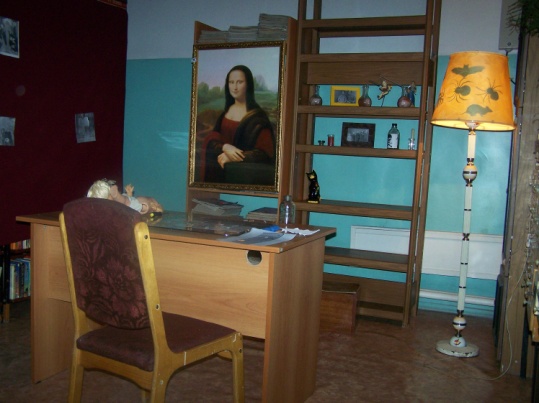 Комната для квеста МБУК «Крапивинская центральная библиотека»Библиотека выстраивает свои отношения с молодежью в форме равноправного диалога. На этот возраст приходится пик развития  потребности в общении не только со своими сверстниками, но и со взрослыми, имеющими у молодых людей авторитет и вызывающими уважение. Учитывая этот важный фактор в культурно-досуговой деятельности центральной городской библиотеки МБУК «ЦБС» администрации Осинниковского городского округа  активно используется такая форма работы с молодежью, как организация встреч с интересными людьми, значимыми персонами в масштабе города.  Библиотека сегодня является площадкой для всякого вида творческой деятельности молодых людей, развития талантов, реализации инициатив. В качестве примера можно привести участие молодежных добровольцев в культурно-досуговой деятельности МБУ ЦБС Яйского  муниципального района. В полной мере свой потенциал волонтеры проявили в Яйских Арбатах, проведении всероссийских акций.Волонтеры принимали участие в акции по привлечению к чтению «Я голосую за книгу» детской библиотеки-филиала № 6 МБУК «ЦБС» г. Киселевска. Библиотекари и их помощники в костюмах сказочных героев взяли «бабушкин чемодан», наполнив его книгами, журналами и отправились в путешествие по району.Проект «Волонтеры» реализован в МБУ ЦБС Прокопьевского муниципального района. Молодые ребята в возрасте от 14 до 30 лет непосредственно занимаются оказанием помощи. Основные направления их деятельности: адресная помощь ветеранам, пенсионерам, малообеспеченным и многодетным семьям, а также людям с ограниченными возможностями, поздравления на дому, сезонная помощь (полив огорода, прополка, ремонтные работы, посадка деревьев и цветников, уборка снега, складирование угля,  уборка урожая). Финансирование проекта осуществляет Администрация Калачевского сельского поселения, а также лично глава Калачевского сельского поселения. Библиотека как активный информационный агент, равноправное действующее лицо в сетевом, виртуальном пространствеСовременное молодое поколение имеет практически неограниченный доступ ко многим источникам информации и, прежде всего, к Интернету. Поэтому библиотекари широко используют мультимедийные технологии и осваивают виртуальные коммуникационные площадки для общения с молодыми людьми.  Работа библиотек предполагает создание новой среды для молодежи, построение открытого информационного пространства.Владение компьютерными информационными технологиями в XXI веке стало таким же элементом общей культуры современного человека, как умение грамотно читать и писать. Детской библиотекой–филиалом № 8 МБУК «ЦБС» г. Киселевска разработана программа «Компьютер – это просто» для детей младшего школьного возраста. Ее цель – обучить детей  эффективным приемам работы в различных программах, в локальных сетях, в сети Интернет;	дать базовые знания по использованию компьютера в различных областях  деятельности и научить ребенка свободно обращаться с компьютером. Кружок «Я знаю фотошоп!» действует в МБУК «ЦБС им. Н.К. Крупской» г. Ленинск-Кузнецкий. Ребята приобретают  начальные знания работы в программе, учатся ориентироваться в интерфейсе программы, получают навыки дальнейшего самостоятельного изучения программы Adobe Photoshop. Благодаря современным интернет-технологиям, в библиотеках МБУ «РЦБС Гурьевского района» стали проводиться виртуальные экскурсии, интернет-акции,  онлайн – викторины.  Интерактивные плакаты в сервисе ThingLink создавались в библиотеках МКУК «Юргинская РЦБС» по книгам – юбилярам 2016 года.Во многих библиотеках ведется работа в освоении и практическом применении молодежью портала Государственных услуг.  Библиотеки активно осваивают Интернет-пространство: ведут группы в социальных сетях, создают тематические блоги. Одним из мощных просветительских инструментов для широкой аудитории горожан является информационный портал МАУК «МИБС» г. Кемерово. Разработаны два интерактивных информационных ресурса: виртуальный проект «Литературный мир в вопросах» и библиографический проект «Классная классика!».В детских библиотеках города Прокопьевска проводят определенную работу по привлечению юных читателей к пользованию сайтом МБУК «ЦБС». В центральной детской библиотеке им. А.С. Пушкина на занятиях «Компьютер +» в обязательном порядке учат школьников работе с сайтом. В Instagram есть страничка Центральной детской библиотеки, на которой отражаются  важные события, проходящие в библиотеке.Отдельная страница детской библиотеки есть на официальном сайте МБУК «ЦБС» администрации Осинниковского городского округа. Пользователи могут познакомиться с информацией о библиотеке, схемой проезда, получить краткую историческую справку, узнать о предстоящих мероприятиях. На сайте Ижморской библиотеки им. М.С. Прудникова находится страница «Молодежный Маяк», где размещены разделы: «Образование. Профориентация. Трудоустройство», «Здоровый образ жизни», «Конкурсы. Творчество молодых», «Читать модно».Для читателей МБУК «ЦБС им. Н.К. Крупской» г. Ленинск-Кузнецкий создан блог «Центральная детская библиотека «ВКонтакте». Для обсуждения прочитанных произведений, посредством написания отзывов, обсуждений, размещения творческих работ создан блог «К книге и чтению – через общение». Ежемесячно публикуются работы младших школьников. Особенно удачно получаются отзывы и сочинения о любимых книгах и писателях. В каждой публикации присутствуют рисунки детей. Нравится ребятам участие в викторинах, по итогам которых постоянно выбираются победители. Блог «Библиотечный домовенок» представляет   детскую библиотеку-филиал №1 и действует на базе сайта МАУК «Полысаевская ЦБС».  Кемеровским библиотекам социальные сети помогают найти виртуальных и реальных новых читателей, организовывать встречи, мероприятия, обмениваться сообщениями и музыкальными файлами, фотографиями. Основная цель библиотек, работающих в социальных медиа с подростками и молодежью – быть более доступными и интересными. На страницах сотрудники рассказывают о библиотеке, раскрываются ее фонды, выставляют цитаты из книг, книжные новинки, интересные факты, акции, новости, отражающие библиотечные мероприятия и праздники. Юные подписчики с большим удовольствием участвуют в конкурсах, опросах, викторинах, комментариях. В социальной сети «Вконтакте» работает проект детской библиотеки «Инфосфера» «Мне это подходит: vkконференция», целью которого является организация удаленного, коллективного размышления над книгой.Создание библиотечных страниц в социальных сетях дало возможность пользователям библиотек МБУ ЦБС Калтанского городского округа познакомиться с виртуальными обзорами литературы, просмотреть виртуальные экскурсии по библиотеке, узнать о проведении мероприятий в библиотеке и получить на них приглашение, получить информацию об имеющихся книгах, ответить на мини-тесты, получить рекомендательный список литературы. Библиотека анонсирует новые книги, объявляет конкурсы, проводит онлайн-опросы, размещает фотографии после проведенных мероприятий, видеоролики. В одних блогах библиотекари развивают творческую активность читателей, в других публикуют новости, в третьих рекламируют свою работу в Интернете, в четвертых создают новые библиотечные продукты. В ходе работы Трудармейской библиотеки для детей и юношества ф.№31 Прокопьевского района накопилось большое количество видео,  которым библиотекари захотели поделиться в социальных сетях. Возникла идея создать свой канал на YouTube. Ссылки на видео с канала легко встраиваются на страницы соцсетей. Наблюдается увеличение посещаемости группы. Детская библиотека им. П.А. Мазикина МБУ «Межпоселенческая библиотека» Промышленновского района имеет странички в соцсетях «Одноклассники.ru», «ВКонтакте», «Facebook». «Яшкинская – Детская – Библиотека» – под таким именем зарегистрирована страничка в социальных сетях на площадке «ВКонтакте». На своей страничке библиотекари размещают фотографии о проведенных мероприятиях, выставляют  буктрейлеры, постановочные мини-фильмы с Библионочи.  Акациевской библиотекой МБУК «ЦБС Яшкинского района» на своей страничке в Одноклассниках организована  акция «Я с книгой открываю мир». Библиотека предложила своим читателям устроить виртуальную фотосессию. Участники акции присылали фотографии, где они за чтением книг, газет, журналов.МУ «ЦБС г. Белово» организован третий интерактивный конкурс фотографий «Я – книжный киногерой!» с целью популяризации книг, по которым сняты отечественные художественные и мультипликационные фильмы, стимулирования интереса к российским фильмам, содействия развитию интеллектуально-творческого потенциала ребенка. Фотоработы были выставлены для проведения интернет-голосования в группе «Центральная детская библиотека» («Одноклассники» и «Вконтакте»). Деятельность детских библиотек МУ «ЦБС г. Белово» направлена на постоянное обеспечение читателей информацией в различных аспектах, на совершенствование библиотечных услуг, непрерывное улучшение их качества на основе современных информационных технологий. Основная цель работы библиотек в социальных сетях – быть более доступными для пользователей. Социальная сеть – удобный способ поддерживать профессиональные контакты и анонсировать важные новости и мероприятия. Благодаря социальным сетям появляется возможность обратной связи:  онлайн – опросы, виртуальные беседы, выполнение справок – все это позволяет выявить читательские интересы молодых посетителей библиотек. Благодаря представительству в социальных сетях наладилась обратная связь с пользователями библиотек Крапивинского района. Библиотекари отмечают, что для того, чтобы узнать мнение о проведенных мероприятиях, выяснить пожелания и предпочтения читателей достаточно изучить комментарии к публикациям.  Центральной детской библиотекой «ЦБС» Анжеро-Судженского городского округа активно проводится работа по организации интернет-конкурсов и акций в социальной сети «Одноклассники». Коллектив библиотеки-филиала №8 использует социальные сети для реализации своего проекта «Сегодня книга – завтра фильм». Библиотекари рекомендуют для прочтения книги, по  сюжетам которых сняты фильмы. Библиотеки МБУК «ЦБС» г. Киселевска активно используют социальные сети как инструмент продвижения своих услуг и обретения новых пользователей. Библиотекари ведут работу с задолжниками, приглашают на мероприятия в режиме удаленного доступа.  Библиотекари детской библиотеки-филиала № 8  в социальной сети «Одноклассники», выделили основные направления: позитивное позиционирование библиотеки и использование возможностей интернет для выполнения традиционной работы. Социальные сети используются для общения с коллегами, что помогает делиться профессиональным опытом и изучать опыт работы других библиотек. Таким образом, страница в социальных сетях является учебно-методической площадкой, позволяющей получать полезную информацию не отрываясь  от повседневной работы. Библиотека как хранитель культурного наследия региона В  «Основах государственной  культурной  политики»  (утв.  Указом  Президента  РФ  от 24.12.2014  г.  №  808)  определена  ведущая  роль  библиотек  в  собирании, хранении, изучении и популяризации региональной и местной культуры, в сохранении этнического, культурного, языкового и религиозного разнообразия и самобытности. Изучение истории и культуры Кузбасса, знакомство с народными обычаями и праздниками, воспитание уважения к истории и традициям народа, литературное краеведение – основные направления работы библиотек в области краеведения. Библиотеки выступают как центры, собирающие и пропагандирующие знания о родном крае.В рамках городской программы, посвященной 85-летию города, сотрудники библиотек МБУК «ЦБС» г. Прокопьевска приняли участие в подготовке и проведении исторического диктанта «Край, где прописано сердце». Более 300 горожан, в основном молодежь, проявили активность и решили проверить свои знания по истории малой Родины.  В 2018 году город Новокузнецк отмечает свое 400-летие, подготовка к которому ведется уже давно. В Центральной городской библиотеке им. Н.В. Гоголя прошла городская научно-исследовательская конференция «Творим историю вместе», на которую учащимися старших классов и студентами были представлены работы и стендовые доклады, посвященные наиболее значимым личностям в истории, экономике и культуре города. Лучшие работы размещены на сайте «400 знаменитых новокузнечан».Библиотеки Прокопьевского района стали настоящими центрами исторической и духовной памяти, культурно-краеведческой и просветительской работы, которые знакомят земляков и гостей с историей, особенностями культуры родного края, народным творчеством. Разработаны туристические маршруты: «Живой родник», «Чудеса Сафоновской земли», «Маршрут Победы» и др. 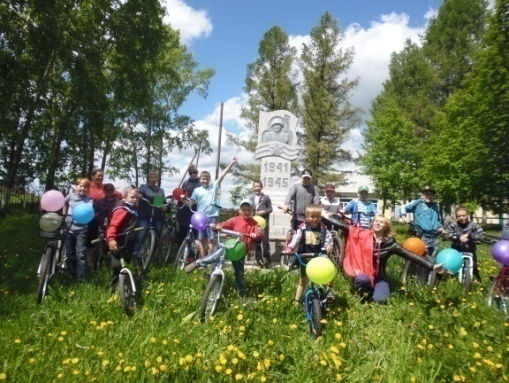  Вело-квест МБУ ЦБС Прокопьевскогомуниципального районаЭкскурсия по историческим местам поселка Промышленная организована сотрудниками МБУ «МБ» Промышленновского района; «Путешествие по родному селу» проведено Зарубинской модельной сельской библиотекой-филиалом №8 МБУК «ЦБС Топкинского муниципального района». Историко-краеведческий маршрут «Золотые места Чумая» разработан специалистами МБУК «Чебулинская межпоселенческая центральная  районная библиотека». В летнее время библиотекари МКУК «Юргинская РЦБС» провели краеведческие прогулки, велоэкскурсии, велокруизы «Тропинками родного села». Семейный марафон «Велосипед - это здоровье, свобода, комфорт и удовольствие!» и велоквест «На велосипеде - по родному краю» были организованы МБУ ЦБС Прокопьевского муниципального района. Краеведческий квест «Любимые сердцу места» прошел в Акациевском филиале № 23 МБУК «ЦБС Яшкинского района».К 160-летию города Мариинска в модельной библиотеке для детей и юношества для юных читателей организованы летние экскурсии «Давай пройдем по городу пешком». Кроме того реализовывается краеведческий проект «Профессии старого города».     В МБУ ЦБС Прокопьевского муниципального района                реализуется молодежная экспедиция «Память в наследство», главной задачей которой является выявление, пополнение краеведческих материалов по истории Великой Отечественной войны в судьбах терентьевцев. В Книгу Памяти с.Терентьевское «Была война», изданную еще в 2002 году, вошли сведения о более 200 земляков, воевавших на фронтах Великой Отечественной войны. О многих персоналиях сведения отрывочны и фрагментарны. Силами только работников библиотеки сложно выполнить работу по полной проверке и пополнению Книги Памяти, поэтому при библиотеке организован информационно-поисковый отряд «Пламя», который объединяет в своих рядах на добровольной основе учащуюся молодежь села. В течение календарного года ребята занимались отработкой через военные архивы, патриотические Интернет-порталы «Солдат.ру», «Забытый полк», ОБД «Мемориал» всех персоналий сельской Книги Памяти.  Поисковая работа вместе с детьми проводится и сельской библиотекой-филиалом №19 МБУК «ЦБС Топкинского муниципального района». На основе собранного материала оформлен стенд «Мы этой памяти верны», папка «Наши земляки», сделаны портреты для акции «Бессмертный полк». В модельной сельской библиотеке-филиале №8 в ходе поисковой работы собрана информация ветеранах Великой Отечественной войны, которая была использована при издании дисков «Учитель в солдатской шинели» и «Ветераны села Зарубино»; тематической папки «Зарубинцы в годы Великой Отечественной войны», сборника стихов самодеятельных поэтов «Память, память, ты же можешь, ты должна…». В рамках проекта «Мы помним Вас, односельчане» библиотекари МБУК «ЦБС» Березовского городского округа собирают информацию об участниках войны, а в МБУ «ЦБС Кемеровского муниципального района» во время акции «Страницы памяти» всем желающим предоставлялось 30 минут бесплатного Интернета для поиска информации о своих родных, участниках ВОВ в День памяти неизвестного солдата.Сотрудник библиотеки №12 МУ «ЦБС г. Белово» занимается поисковой деятельностью по сбору документов и информации посвященной жизни и творчеству Леонида Торгаева. В архиве библиотеки имеются домашние фотографии поэта, собраны стихи поэта из газет, отзывы о его творчестве. Цель проекта «Есть память, которой не будет конца» (МКУК «МЦБС  Тисульского района») – увековечивание памяти о земляках, погибших в годы Великой Отечественной войны. Литературное краеведение получает широкий отклик среди молодежи. Библиотекарями  МБУК Анжеро-Судженского городского округа  «ЦБС» ведется творческая работа в рамках проекта «Знай наших, читай наших!». Положительный отклик нашла инновационная форма проведения мероприятия –  «чаепитие с поэтом». В неформальной обстановке юные читатели имеют возможность напрямую общаться с героями встречи, задавать вопросы, читать стихи, обмениваться мнениями. Познавательные и интересные встречи с кузбасскими поэтами и писателями проводились в течение года в библиотеках МБУ «ЦБС Кемеровского муниципального района», МБУ «ЦБС Тайгинского городского округа», МБУК «ЦБС Ленинск-Кузнецкого муниципального района», МБУК «ЦБС Топкинского муниципального района», МБУ ЦБС Яйского  муниципального района и др. Центральная библиотека Краснобродского городского округа носит имя  поэта, горняка и художника А.Ф. Пархаева, поэтому постоянно проводятся мероприятия, посвященные жизни и творчеству этого человека. Библиотеки МБУ «РЦБС Гурьевского района» работают  по программе  «Открытая книга», которая включает в себя создание электронной коллекции записей стихов и песен в исполнении местных авторов; запуск литературного маршрута «Славь свой край в стихах и песнях»;  встречи в литературной гостиной с местными поэтами и писателями; проведение открытого литературного конкурса «Я тебе, моя Родина малая, свои песни и душу жалую».В МУК «Межпоселенческая Центральная районная библиотека» Ижморского района состоялась презентация видеокниги с записью живого чтения произведения Героя Советского Союза, генерал-майора, писателя - земляка Михаила Сидоровича Прудникова «Неуловимые», на которую были приглашены участники акции-эстафеты «М.С. Прудников. Читаем вместе»   В 2016 году прошли VI Киселевские и V Бересневские чтения (МАУК «МИБС» г. Кемерово), литературные чтения «Кольчугинская осень» (МБУК «ЦБС им. Н.К. Крупской» Ленинск-Кузнецкого городского округа), ежегодные Сауловские чтения (МБУК «ЦБС Яшкинского района»).  В г. Ленинске-Кузнецком состоялся IV Всероссийский фестиваль поэзии имени А. Бельмасова, в Кемеровском районе - Всероссийский литературный фестиваль «Юго-Александровский родник», посвященный памяти Леонида Гержидовича.  При библиотеках создаются мини-музеи, музейные комнаты, в которых собраны предметы материальной и духовной культуры, которые являются  свидетелями прошлого. В детской библиотеке-филиале № 8 МБУК «ЦБС» г. Киселевска существует музейная комната русского быта «Сибирь славянская», которая содержит различные предметы быта наших предков: керосиновые лампы, рушники, коромысло, люльку для младенца, кованый сундук, старинные куклы  и т. п. В краеведческом музее детской районной библиотеки МБУК «ЦБС Яшкинского района» оформлены постоянно действующие  экспозиции «История завода – история поселка», «Яшкино. 60-е годы глазами Ольги Пинаевой», «Яшкинский район в годы Великой Отечественной войны», «Быт жителей Яшкинского района», «По следам исчезнувших предметов», «Свидетели истории». В Пашковском ф.№21 имеется мини-музей «Русская изба», который пополняется различными предметами русской старины. В Курск-Смоленской библиотеке-филиале Чебулинского района оформлен уголок крестьянского быта «Русская старина», который знакомит юных читателей с предметами быта сибирских крестьян. Музейные коллекции библиотек МАУК «МИБС» г. Кемерово  формируются собственными силами их работников и читателей. Литературно-краеведческие музейные комнаты писателей А.М. Береснева и И.М. Киселева находятся в одноименных библиотеках. В них собираются и хранятся книги, личные вещи и документы писателей. В мини-музее «Предметы быта сибирских крестьян» библиотеки «Сибирячок» собраны уникальные предметы старины, домашняя утварь, которая была в повседневном обиходе у сибирских крестьян 19-20 вв. Мини-музей редкой и раритетной книги «Ретро-книга» с книгами, изданными до 60-х годов 20-го века, работает в детской библиотеке «Островок доброты». Для пополнения коллекций, сотрудники проводят поисковые и исследовательские работы, поддерживают связь с родственниками друзьями поэтов, призывают население оказать помощь в формировании коллекций предметов старины.В библиотеках Прокопьевского района действует 17 музеев и музейных комнат, коллекции которых постоянно пополняются. Практически все сельские библиотеки Топкинского района не ограничиваются  сбором краеведческого материала, а организуют встречи со старожилами, создают уголки крестьянского быта, открывают выставки прикладного искусства, самодеятельных художников и народных умельцев, устраивают праздники «День села», фольклорные веселые посиделки. Подобных примеров можно привести много.Активизируется работа библиотек по популяризации национальной самобытности и традиций народов, населяющих территорию Кемеровской области.В декабре 2016 года состоялись ХI областные Торбоковские чтения «Торбоковская яркая звезда», посвященные музыкальной культуре и музыкальным традициям шорского народа (МБУК «ЦБС» администрации Осинниковского городского округа). В чтениях приняли участие поэты, ученые, представители общественных организаций, предприятий и учебных заведений города, работники музеев и библиотек, творческие коллективы и делегации городов юга Кузбасса. Просветительский проект «Мы вместе» (МАУК «МИБС» г. Кемерово) посвящен проблеме адаптации семей-мигрантов и направлен на преодоление культурного различия между местным населением и мигрантами в условиях библиотеки, приобщение к чтению детей-мигрантов и членов их семей. Сотрудники библиотеки помогают детям и их родителям изучать русский язык, знакомят с традициями и культурой русского народа в процессе совместного чтения, привлекая к участию в просветительских и образовательных мероприятиях. Традиционный праздник национальных культур «Мы разные, но не чужие» собрал читателей библиотек Кировского района. Молодежный марафон «Кемерово – территория согласия» направлен на формирование в молодежной среде межнационального и межконфессионального согласия. Дубровский ф.№5 МБУК «ЦБС Яшкинского района» сотрудничает с  сельским домом культуры, в котором  работает славянское  этно-культурное объединение «ИСТОКИ», доносящее подрастающему поколению национальные, культурные традиции своего народа, родного края, формируя у детей и молодежи интерес и уважение к своим истокам. В результате подобной работы получился яркий сплав культур – славянской и калмакской. В МБУК «ЦБС Таштагольского муниципального района» совместно с районной шорской общественной организацией «Таглыг Шор» и детско-юношеским центром «Чаксы» прошел День информации «День тюркской письменности» на котором были затронуты проблемы взаимоотношения шоского народа с родным языком, сохранения и преумножения народной культуры.Библиотекари МБУ «ЦБС Кемеровского муниципального района» принимают участие в заседании консультативных Советов по национальностям. Проект «Мы разные, но мы вместе» призван познакомить детей и подростков с культурой и обычаями народов, проживающих на территории Кемеровской области с целью укрепления дружеских отношений.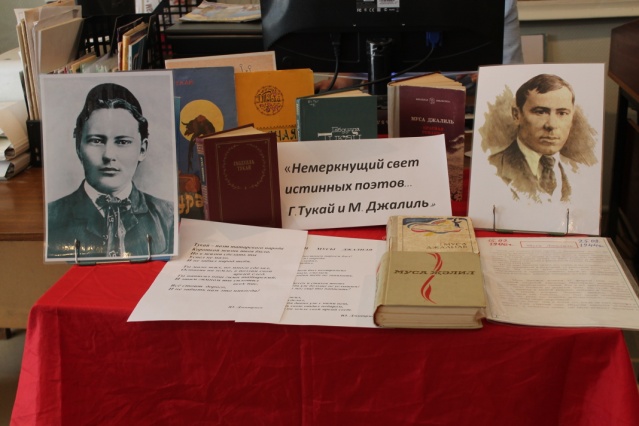 Литературный вечер татарской поэзии МБУК «ЦБС г. Юрги»Мероприятие «Золотое ожерелье наций» (МКУК «Юргинская РЦБС») направлено на знакомство с представителями народностей, проживающих на территории района и области, осмысление культуры, обычаев, традиций, быта разных народов.  Литературный вечер татарской поэзии «Немеркнущий свет истинных поэтов… Г.Тукай и М. Джалиль» прошел в МБУК «ЦБС г. Юрги». Сотрудники Бековской сельской библиотеки МБУК «МЦБС Беловского района» совместно с коллективом сельского Дома культуры подготовили и провели кукольно-театрализованное представление по мотивам телеутской сказки «Öпкöчöк» («Легкие»).  Популяризация литературы об истории родного края и приобщение своих читателей к достоверной информации об его прошлом уже немыслима без использования новых информационных технологий, позволяющих осуществлять доступ к краеведческой информации большего числа абонентов. Несомненно, эта деятельность способствует наращиванию интеллектуального потенциала родного края, сохранению культурного наследия региона, и, конечно же, обеспечивает право каждого человека на свободный доступ к  информации. МБУК «ЦБС г. Юрги» объявлен конкурс на лучший краеведческий электронный ресурс «Времен прослеживая связь…», призванный активизировать деятельность библиотек г. Юрги по созданию краеведческих ресурсов в электронной форме, выявлению и распространению лучшего опыта работы библиотек. Благодаря конкурсу фонд пополнился новыми электронными ресурсами. «Путешествие в город» - так называется электронный ресурс МБУК «ЦБС» г. Прокопьевска, призванный рассказать горожанам и гостям о знаковых, памятных местах и достопримечательностях города. Ресурс  содержит описание более 70 памятников архитектуры и градостроительства, памятников и скульптурных композиций, мемориальных досок. Используя  данный продукт, можно  сформировать собственный маршрут, создать свою виртуальную экскурсию по городу. Интерактивная галерея «Лучший город на Земле» - это оригинальный краеведческий видеоресурс, созданный в программе «3DAlbum». Незабываемое впечатление у зрителя оставляет ощущение реальной экскурсии по нескольким залам картинной галереи, в которых можно полюбоваться прекрасными видами города Прокопьевска. Благодаря эффекту морфинга цветные и узнаваемые современные постройки и уголки города превращаются в редкие и незнакомые молодому поколению прокопчан черно-белые изображения старого Прокопьевска прошлого века.Библиотеки МБУК «ЦБС г. Юрги» начали активно использовать в работе QR-коды как эффективный способ предоставления дополнительной информации для читателей. В МБУК «ЦБС им. Н.К. Крупской» г. Ленинск-Кузнецкий созданы и регулярно пополняются базы данных: энциклопедия «Ленинск-Кузнецкий», «Отцов традиции храня, встают на смену сыновья» (о шахтерских династиях), «Война в истории моего города», «История поселка Никитинского».Сотрудники Центральной детской библиотеки МБУК «ЦБС» г. Киселевска к юбилею города и библиотеки подготовили электронную краеведческую книжную выставку «Центральная детская библиотека Киселевска в документах, газетных статьях, фотографиях, книгах». Электронный краеведческий путеводитель «Неформальная карта Анжеро-Судженска» познакомит всех желающих с историей «народных» названий районов города (МБУК «ЦБС» Анжеро-Судженского городского округа).Одним из важных способов предоставления краеведческой информации является использование возможностей Интернет. Библиотеки размещают краеведческую информацию на сайтах библиотек, создают самостоятельные краеведческие сайты и блоги.  Краеведческая работа активно ведется на портале библиотеки.кемеровские.рф МАУК «МИБС» г. Кемерово. Виртуальный проект «100 лет – 100 событий в жизни города Кемерово» ставит своей задачей помочь заинтересованным посетителям восстановить важнейшие события столетней истории Кемерово и осознать значение этих событий для современности. Проект «Кемерово и кемеровчане» призван стать единой творческой площадкой для обмена впечатлениями, воспоминаниями и творческими идеями между читателями разных поколений, с разным мировоззрением и разнообразными талантами, но единых в своей любви к городу Кемерово. Цель проекта «Кисть истории»– развитие  внутреннего туризма в городе Кемерово и помощь учащимся в освоении курса краеведения.  На портале можно познакомиться с персональным сайтом кемеровской поэтессы Анны Дроновой. Помимо шести сборников стихов Анны Дроновой, представленных на сайте, можно прослушать стихи в авторском исполнении и песни на стихи Анны, посмотреть фотографии и видеосюжет о жизни поэтессы, задать вопрос.  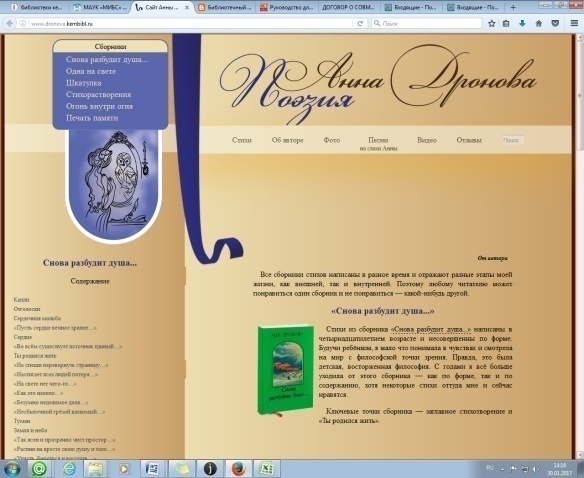 Персональный сайт кемеровской поэтессы Анны Дроновой на портале библиотеки.кемеровские.рф МАУК «МИБС» г. КемеровоВ Год кино и в связи с приближающимся 100-летним юбилеем города Кемерово МАУК «МИБС» и ГУК «Дом литераторов Кузбасса» начали реализацию совместного проекта – цикл видео-интервью «Кемеровские писатели: о городе, о времени, о себе». В формате монолога, перемежаемого чтением поэтических или прозаических текстов, участники проекта (Б. Бурмистров, В. Переводчиков, А. Дронова) отвечают на вопросы, касающиеся прошлого и настоящего Кемерово. Планируется размещать материалы проекта на информационном портале библиотеки и сайте Дома литераторов.  С целью предоставления информации о памятных местах города Междуреченска в доступной и наглядной форме,  формирования интереса к краеведению и культурному наследию, МБУК «Междуреченская Информационная библиотечная система» создан интерактивный аудиогид «Междуреченск. Краеведческая прогулка», который  размещен на интернет-странице izi.TRAVEL.  На сайте МБУ «МИБС» г. Новокузнецка» специально для привлечения детей создан раздел «Для детей и не только». В нем представлены  виртуальные  информационные и библиографические ресурсы для детей. Благодаря современным интернет-сервисам, на сайте появились справочные издания, полнотекстовые ресурсы, виртуальные выставки и экскурсии, детская электронная газета, интерактивные игры, викторины и кроссворды. В новом разделе сайта «Прогулки по городу вниманию пользователей предлагаются виртуальные экскурсии по улицам города. На сайте также ведется раздел «Писатели Новокузнецка – детям», а раздел сайта «Занимательная игротека» пополняется новыми интерактивными заданиями для детей по краеведению: пазлы, кроссворды, викторины.Районная детская библиотека МБУ «РЦБС Гурьевского района» начала работу по проекту литературного творчества детей и подростков «Дыхание творчества», целью которого является привлечение к литературному творчеству молодежи, работа по расширению читательской аудитории молодых поэтов и прозаиков. В процессе работы над проектом была создана веб–страница в социальной сети Вконтакте.Среди читателей блога библиотеки семейного чтения им. Т. Рубцовой – кемеровские  и юргинские поэты, библиотекари, любители литературы  из многих городов России. Читатели страницы могут увидеть фотографии, видео материалы о жизни и творчестве Т. Рубцовой и о деятельности библиотеки, носящей ее имя. Здесь можно  найти записи о творчестве юргинских поэтов, прочесть стихи А. Рулевой, Н. Поляченковой, А. Гапоника, и др.Группа «Белово – уголок моей Отчизны!» (МУ «ЦБС г. Белово») создана с целью популяризации и распространения краеведческих знаний и информирования пользователей сайта «Одноклассники» об исторических фактах города Белово и Кемеровской области; а так же с целью освещения деятельности сектора краеведческой информации, посредством создания фотоальбомов, видеороликов, проведения опросов и конкурсов.На официальном сайте МБУК «ЦБС им. Н.К. Крупской» г. Ленинск-Кузнецкий внимание учащихся привлекает рубрика «Новинки книжной полки», и базы данных библиотеки, оказывающие большую помощь в учебе: электронная энциклопедия «Ленинск-Кузнецкий», мультимедийный справочник «Заслуженные работники культуры РФ - ленинск-кузнечане», литературно-мемориальный комплекс «Наши земляки-члены Союза писателей».Краеведческая работа МКУК «Юргинская районная централизованная библиотечная система» освещается на страничке «Краеведушка».Таким образом, библиотеки занимают свою, только им свойственную нишу в системе сохранения, изучения и возрождения интереса к историко-культурному наследию.Ткаченко Светлана Сергеевна,зав. отделом инновационно-методической и проектной деятельности ГУК «Кемеровская областная библиотека для детей и юношества» 2015 г.2016 г.+/-Число пользователей268 283267 826-457     в том числе пользователей,         обслуженных в стенах библиотеки258 495257 968-527     удаленных пользователей9 7889 858+70Число посещений2 195 0672  188 449- 6 618     в том числе для получения      библиотечно-информационных услуг1 764 8311 764 786-45     посещение массовых мероприятий430 236422 952-7284Книговыдача5 636 0675 697 294+61 227      в том числе в стационарном режиме5 431 9815 497 043+65 062     в удаленном режиме204 086200 251-3835Живая скульптура «Читающий шахтер» МУ «ЦБС г.БеловоГирлянда «Улыбнись мне» МБУ «ЦБС Тайгинского городского округа